Bridge Year Fellowship Application 2020Start of Block: Default Question BlockStart of Block: Default Question BlockQ4 
Global Gap Year Fellowship- Bridge Year ApplicationQ5 Please submit this online application for the Global Gap Year Fellowship (GGYF) Bridge Year by Friday, January 31st, 2020 at 5:00pm Eastern Standard Time. Q6 How did you hear about the fellowship?Current or Former Gap Year Fellow Meantime Coffee Co. Word of Mouth Info Session Flier DTH Social Media Other ________________________________________________Q7 
Biographical Information             First Name ________________________________________________Last Name ________________________________________________Preferred First Name ________________________________________________Mailing Address Pt 1 ________________________________________________Mailing Address Pt 2 ________________________________________________City ________________________________________________County ________________________________________________State ________________________________________________Postal Code ________________________________________________Country ________________________________________________City and Country of Birth ________________________________________________Preferred Pronouns ________________________________________________Date of Birth (mm/dd/yyyy) ________________________________________________PID ________________________________________________Q8 
Contact InformationEmail Address ________________________________________________Home Telephone ________________________________________________Mobile Telephone ________________________________________________Q10 
Previous Travel InformationQ11 Have you ever traveled outside the United States?Yes No Display This Question:If Q11 = YesQ12 If so, where and for how long?________________________________________________________________________________________________________________________________________________________________________________________________________________________________________________________________________________________________________________________________Display This Question:If Q11 = YesQ13 Why did you travel there?________________________________________________________________________________________________________________________________________________________________________________________________________________________________________________________________________________________________________________________________Q15 
Educational InformationQ38 What do you study?________________________________________________________________________________________________________________________________________________________________________________________________________________________________________________________________________________________________________________________________Q40 List 3 classes from UNC that had an impact on you and a 1 sentence explanation as to why (for each).

________________________________________________________________________________________________________________________________________________________________________________________________________________________________________________________________________________________________________________________________Q45 
Short Answer Questions Below are five prompts for short-answer responses. Please pick three questions to respond to and limit your responses to 250 words maximum for each one.   
   
-Describe one of the most meaningful relationships you have had and how it has influenced who you are today.  
   
-What is something you are passionate about and what role has it played in your life?  
   
-Think  about the communities that you consider yourself part of. What is an issue facing your community and how have you engaged with it?   
   
-Tell us about a time when you interacted with someone with a very different viewpoint or value than you. What did you learn about yourself and others?   
   
-Describe a challenging situation you have faced. What was your reaction to the conflict and how was it resolved? Q46 Short Answer Response 1________________________________________________________________________________________________________________________________________________________________________________________________________________________________________________________________________________________________________________________________Q47 Short Answer Response 2________________________________________________________________________________________________________________________________________________________________________________________________________________________________________________________________________________________________________________________________Q48 Short Answer Response 3________________________________________________________________________________________________________________________________________________________________________________________________________________________________________________________________________________________________________________________________Q49 Global Service Learning
The unique aspect of the GGYF-Bridge Year  is that it is self-designed. We encourage students to explore organizations that they would like to work with abroad on their gap year. Please identify 1-2 regions and topics of interest. Then identify 1-2 organizations that you could see yourself volunteering with. Elaborate on what kind of service you would do with this organization and why. You will NOT be tied to your responses.  ________________________________________________________________________________________________________________________________________________________________________________________________________________________________________________________________________________________________________________________________Q23 
Self-AssessmentQ24 Consider the following skills and qualities. In the following section, you will be asked to discuss your strengths and weaknesses.   	Imagining Solutions 	Organization 	Public Speaking 	Listening to Others 	Leadership 	Overcoming Challenges 	Prioritizing Tasks and Goals 	Motivating Others 	Time Management 	Clear Communication with Peers 	Being Open to Different Points of View 	Reflecting on Past Experiences 	Building Relationships with People from Different Backgrounds 	Accepting Feedback 	Providing Feedback to Others Q25 From the skills and qualities listed above, please select two that are your strongest. Why did you select these skills? What makes you especially good at them?________________________________________________________________________________________________________________________________________________________________________________________________________________________________________________________________________________________________________________________________Q26 From the skills and qualities listed above, please select two that are your weakest. Why did you select those skills as weaknesses? ________________________________________________________________________________________________________________________________________________________________________________________________________________________________________________________________________________________________________________________________Q33 Long Essay Question
  Please craft an essay that responds to the following prompt. 
Your answer should be no more than 500 words.Q34 How does the GGYF Bridge Year align with what you hope to accomplish at Carolina?________________________________________________________________________________________________________________________________________________________________________________________________________________________________________________________________________________________________________________________________Q35 Optional Supplemental Information
 Is there anything else you would like the review committee to know about you? Provide any other information you think is important to your application here: (Max. 200 words)
 This question is optional________________________________________________________________________________________________________________________________________________________________________________________________________________________________________________________________________________________________________________________________End of Block: Default Question BlockStart of Block: Block 1Q36 Additional Documents   The following additional documents are required, and your application will be considered incomplete without all application components.  
 
1. A 1-page resume double-sided that highlights your extracurricular and service activities. Please submit your resume below in PDF format only.

2. Recommendations (2): One from a professor or mentor and one from a peer member. Each of your recommenders should be someone who can speak to your potential for growth over the Bridge Year. If it is easier, the recommender can email the recommendation directly to unccampusyglobal@gmail.com.Q37 Please upload a PDF version of your Resume here.Q43 
Upload a PDF version of your academic/professional recommendation here.Q44 Upload a PDF version of your peer recommendation here and click Submit to complete your application.End of Block: Block 1Page BreakPage Break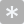 